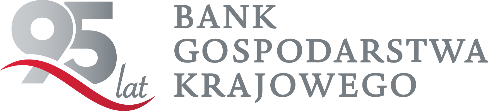                     Przedsiębiorco !                      Szukasz taniego finansowania ?        Chcesz poprawić efektywność własnej Firmy ?Warunki:         Pożyczka mała                                 Pożyczka dużaoprocentowanie od 1,87 %                 oprocentowanie od 1,40 % finansowanie do 250 tyś. zł                 finansowanie do 2,5 mln zł*możliwość zwiększenia do 500 tyś. zł            okres spłaty do 8 lat   okres spłaty do 5 lat                            karencja w spłacie do 24 m-cykarencja w spłacie do 9 m-cy              Przeznaczenie m.in. na:Wprowadzenie na rynek nowych lub ulepszonych produktów lub usług, Rozwój sprzedaży produktów i usług opartych na technologiach informacyjno-komunikacyjnych (TIK)Ekologiczne procesy produkcyjne oraz efektywne wykorzystanie zasobów w MŚPFinansowanie kapitału obrotowegoDlaczego warto:łatwy dostęp do finansowania;atrakcyjne oprocentowanie;szybkie, łatwe procedury;wsparcie dostosowane do potrzeb MŚP;krótki okres uruchamiania środków.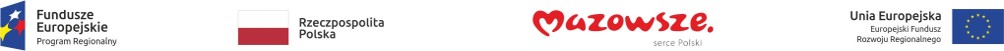 